                                    ПроєктПро покладання обов’язків щодо вчиненнянотаріальних дій з питань, віднесених законом до відання виконавчого комітету сільської ради на секретаря виконавчого комітету сільської радиЗаслухавши пропозицію сільського голови Дмитрів Р.М. про покладання обов’язків щодо вчинення нотаріальних дій з питань, віднесених законом до відання виконавчого комітету сільської ради на секретаря виконавчого комітету Гірської сільської ради, керуючись Законом України «Про нотаріат», п.п.5 п. «б» ч.1 ст.38 Закону України «Про місцеве самоврядування в Україні», виконавчий комітет Гірської сільської ради ВИРІШИВ:1. Покласти обов’язки щодо вчинення нотаріальних дій з питань, віднесених законом до відання виконавчого комітету Гірської сільської ради, на секретаря виконавчого комітету Гірської сільської ради, Шерешень Людмилу Феодосіївну.2. На час відсутності (відпустки, відрядження, хвороби тощо) секретаря виконавчого комітету Гірської сільської ради покласти обов’язки щодо вчинення нотаріальних дій з питань, віднесених законом до відання виконавчого комітету сільської ради на сільського голову Дмитрів Р.М.3. Контроль за виконання даного рішення покласти на виконавчий комітет Гірської сільської ради.Сільський голова                                                                          Р.М. Дмитрів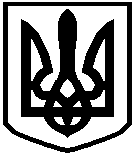 ГІРСЬКА СІЛЬСЬКА РАДАКИЇВСЬКА ОБЛАСТЬБОРИСПІЛЬСЬКИЙ РАЙОНВИКОНАВЧИЙ КОМІТЕТР І Ш Е Н Н Я__________________________					№ _______